Appendix 1ProformaPatient Identification code:Sex (M/F):Age (months):Date of diagnosis (dd/mm/yyyy):Date of genetic test (dd/mm/yyyy):Date of genetic test result (dd/mm/yyyy):Date of collection (dd/mm/yyyy):Chromosomal abnormality:Antenatal HistoryParental age (at birth): Mother:	Father:Birth History Term/pre-term (<34 weeks):		Birth Weight (kg):		Growth		Growth (centile): Height:	Weight:Head circumference (centile):Structural anomalies:Developmental regression (yes/no/not recorded):Epilepsy (yes/no/not recorded):Learning difficulties (yes/no/not recorded):Other health problems:Family HistoryFamily History of ASD (yes/no/not recorded):Family History of LD (yes/no/not recorded):Family History of psychosis:Sensory BehaviourUnusual sensory behaviors (head banging, sensitive to noise, rocking, spinning and hand flapping):Ethical Approval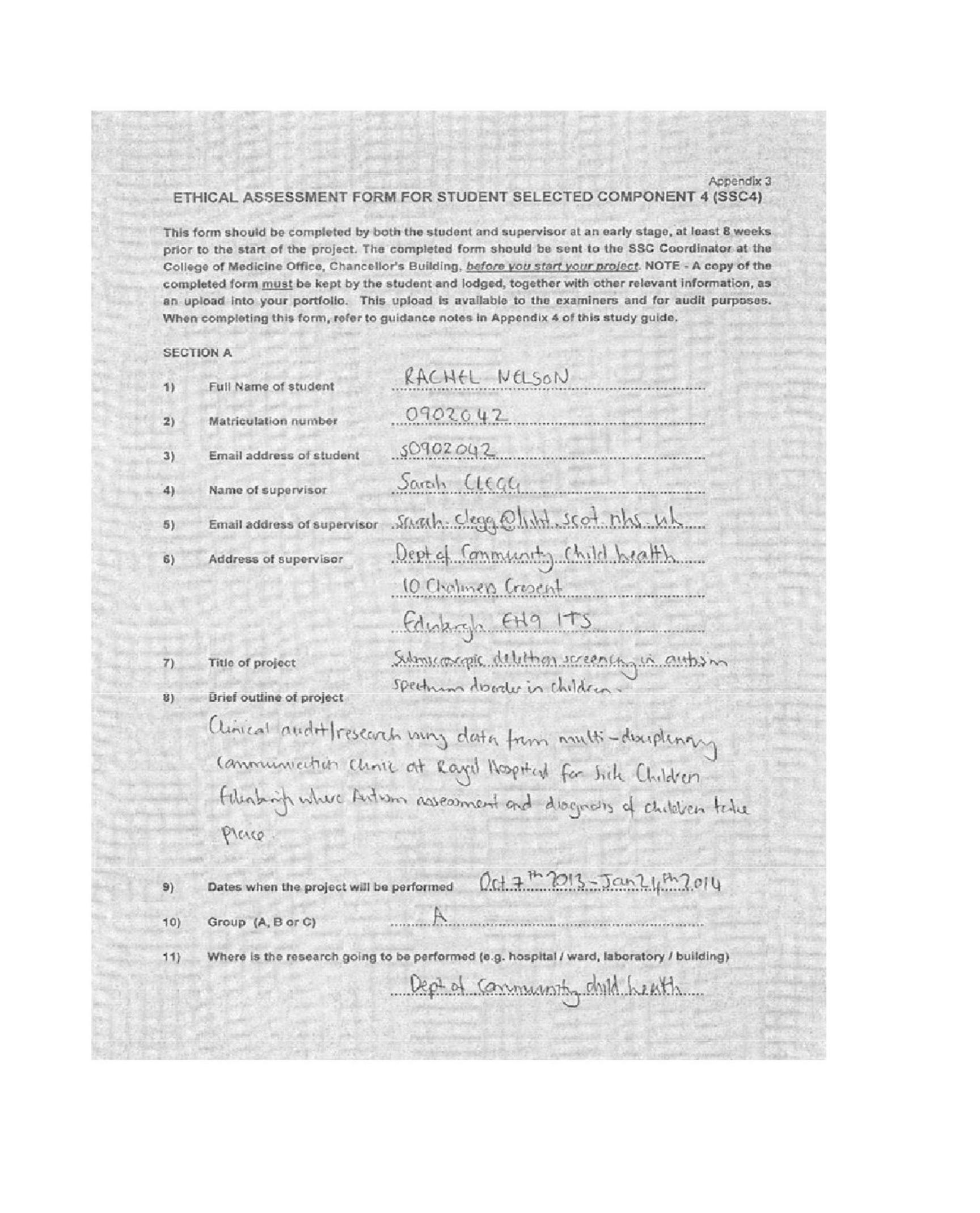 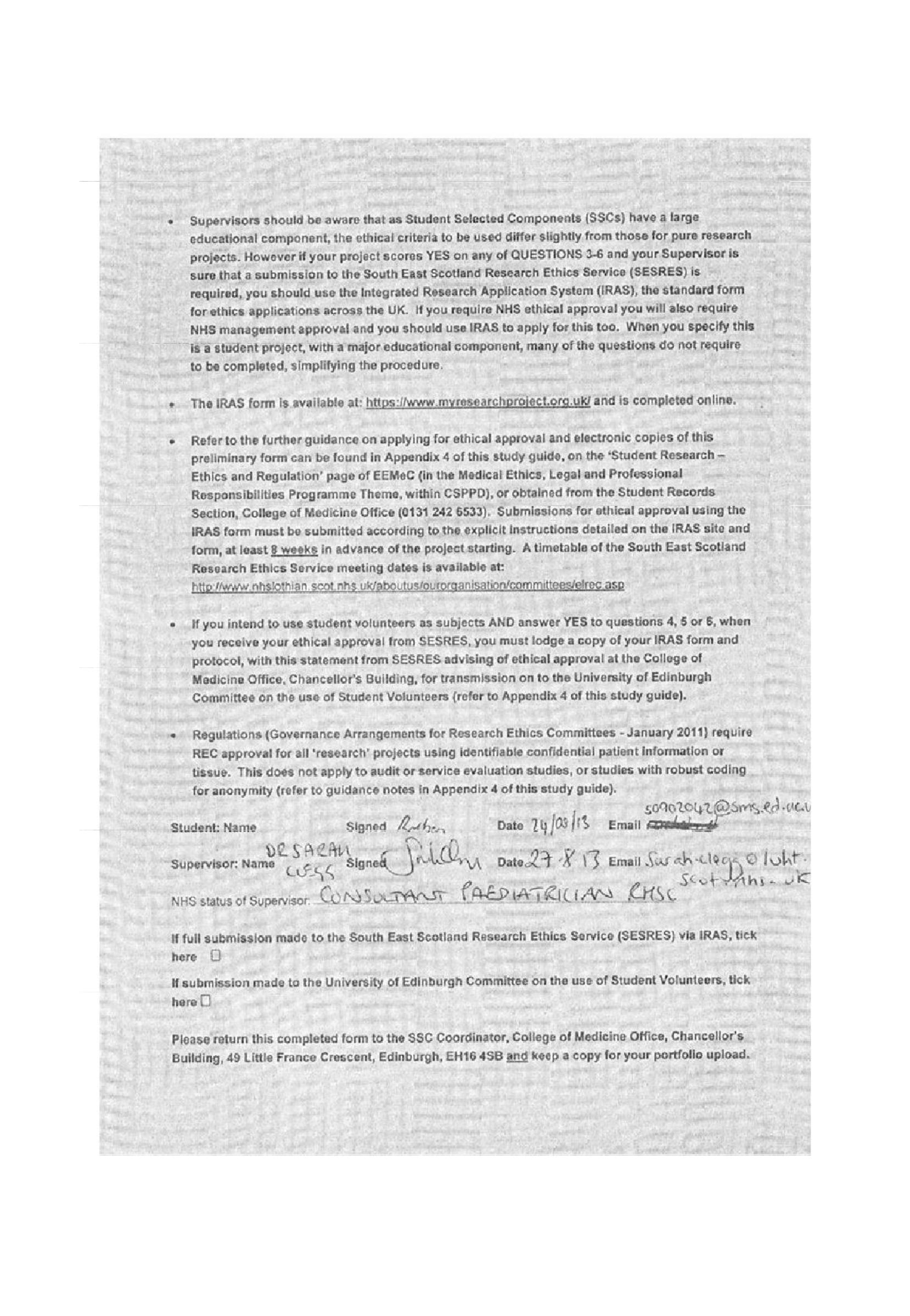 YesNoNot recordedIVFPrevious miscarriagdeAlcohol abuseMaternal depression